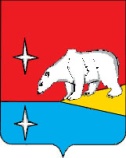 АДМИНИСТРАЦИЯ   ГОРОДСКОГО ОКРУГА  ЭГВЕКИНОТПОСТАНОВЛЕНИЕот 15 октября 2019 г.                                       № 394 - па                                            п. ЭгвекинотО внесении изменений в Постановление Администрации городского округа Эгвекинот от 11 декабря 2018 г. № 416-па В целях уточнения отдельных положений муниципального нормативного правового акта городского округа Эгвекинот, Администрация городского округа ЭгвекинотП О С Т А Н О В Л Я Е Т:1. Внести в Постановление Администрации городского округа Эгвекинот от               11 декабря 2018 г. № 416-па «О реализации проектов инициативного бюджетирования в городском округе Эгвекинот» следующие изменения:1.1. В Порядке проведения конкурсного отбора проектов инициативного бюджетирования в городском округе Эгвекинот:1) в пункте 2.4 раздела 2 «Организация Конкурсного отбора»:подпункт 6 признать утратившим силу;абзац восьмой  изложить в следующей редакции: «Инициатор дополнительно может представить следующие документы: схемы, эскизы, презентации, иные документы по реализации Проекта.»;2) в приложении 1 к Порядку:в пункте 5.6 слова «Количество прямых благополучателей (человек):» заменить словами «Количество благополучателей (человек):»; пункт 8 изложить в следующей редакции:«8. Предполагается ли дальнейшее содержание объекта за счет средств местного бюджета:предполагается;не предполагается.»;3) в приложении 2 к Порядку:пункт 4 Решения по повестке дня изложить в следующей редакции:«4. По четвертому вопросу слушали______________________, который(ая) предложил(ла) следующие виды неденежного участия населения, юридических лиц и индивидуальных предпринимателей_______________________________________________                                                                           (указать формы неденежного участия)Голосовали:«За» -					чел.«Против» -				чел.«Воздержались» -			чел.Решение принято / не принято.».1.2. В Положении о муниципальной конкурсной комиссии по проведению конкурсного отбора проектов инициативного бюджетирования в городском округе Эгвекинот:в разделе 2 «Порядок формирования состава Конкурсной комиссии»:в пункте 2.4 слова «не более 50 %» заменить словами «не более 75 процентов».2. Настоящее постановление обнародовать в местах, определенных Уставом городского округа Эгвекинот, и разместить на официальном сайте Администрации городского округа Эгвекинот в информационно-телекоммуникационной сети «Интернет».3. Настоящее постановление вступает в силу со дня его обнародования.4. Контроль за исполнением настоящего постановления возложить на Управление финансов, экономики и имущественных отношений городского округа Эгвекинот   (Шпак А.В.).Глава Администрации                    	                                                            Р.В. Коркишко